POVEJ, KAJ JE NA SLIKI.Otrokom pokažite različne ilustracije knjig, ki jih imate doma. Lahko skupaj pogledate družinske fotografije. Z otrokom se ob ilustraciji, fotografiji pogovarjajte. Lahko si pomagate z naslednjimi vprašanji?Kaj se dogaja na sliki?Koliko ljudi je na sliki?Kaj so oblečeni?Kaj misliš, da se je zgodilo potem?Katere barve opaziš na sliki?Otroka spodbujajte, da čim več pripoveduje in opisuje. 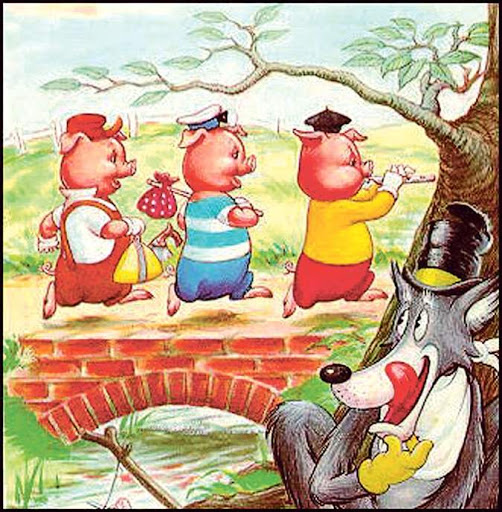 